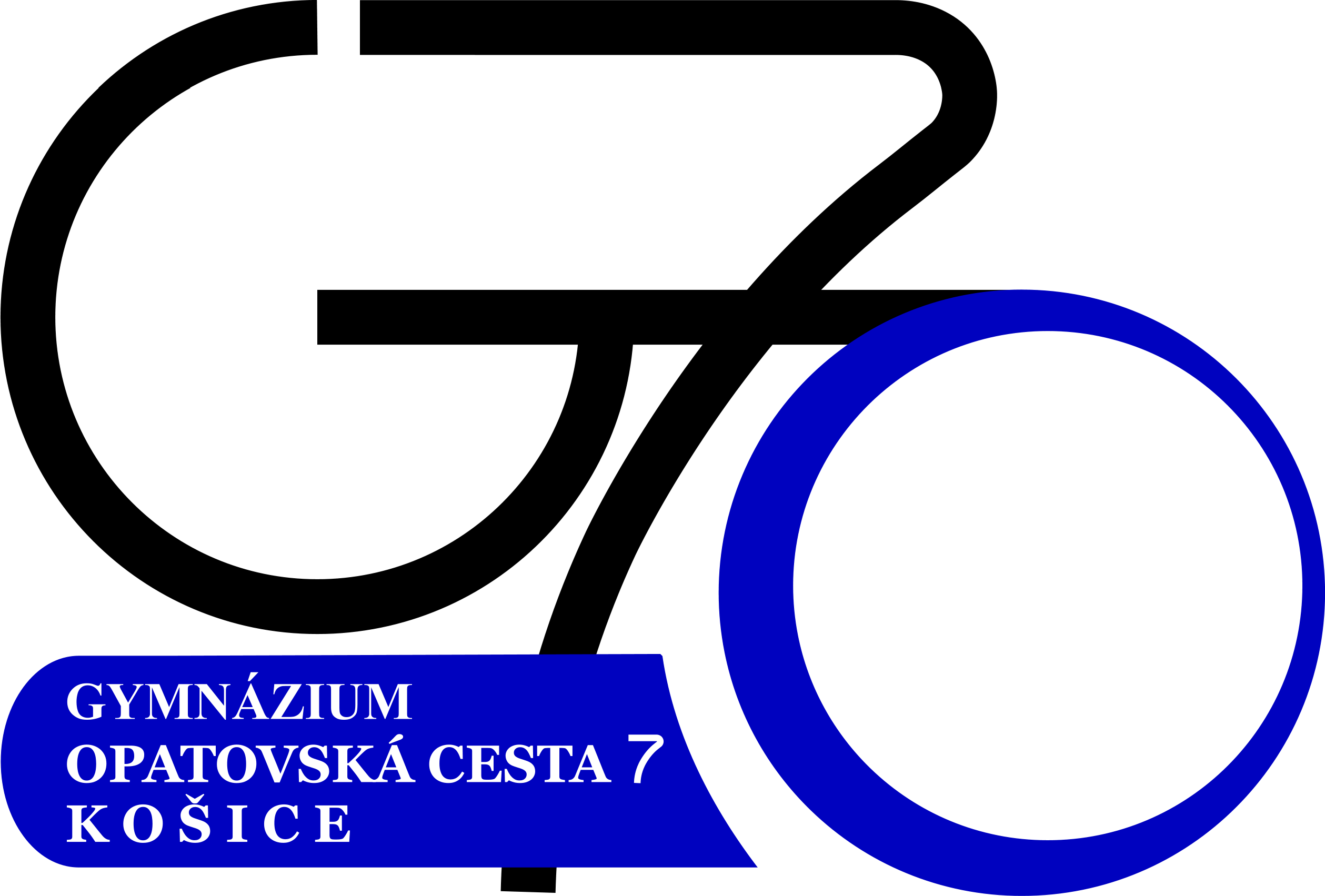               																																			Príloha č. 1 Návrh na plnenie kritérií – „Suchý tovar a cestoviny“Názov a sídlo uchádzača:	DIČ:IČO:Požiadavky na mlynské výrobky:- bez obsahu konzervačných látok, syntetických farbív a dochucovadiel,- vyžadujeme dodávku v lehote, v ktorej z doby spotreby vyznačenej na dodanom tovare neuplynula viac ako 1/3.
V ………………………….., dňa …………………………………Pečiatka a podpis štatutárneho zástupcu:                                                                           Por. č.Druh tovaruMJPredpokladané množstvoJednotková cena bez DPH v EURCena spolu bez DPH v EURJednotková  cena s DPH v EURCena spolu s DPH v EURCPV1.Múka hladká špeciál 1 kgKg448,00 15612100 - Pšeničná múka2.Múka hrubá výberová 1 kgKg500,00 15612100 - Pšeničná múka3.Múka polohrubá výberová 1 kgKg650,00 15612100 - Pšeničná múka4.Strúhanka 500gKg140,0015612500- 6 Pekárenské výrobky5.Droždie čerstvé 42 gKg30,0015898000-9 Droždie6.Zlatý klas 40g-200gKg10,0015620000-0 Škroby a škrobové výrobky7. Šošovica 1 kg, 5 kgKg130,0003212211-2 Šošovica8.Šošovica červená 1 kg, 5 kgKg20,0003212211-2 Šošovica9.Soľ 1 kgKg245,0015872400-5 Soľ10.Ryža 1 kg lúpaná guľatozrnná I. trieda kvalityKg1000,001561100 -4  Lúpaná ryža 11.Pohánka 1 kgKg12,001561200-1 Obilná alebo rastlinná múka a príbuzné výrobky12.Ovsenné vločky 500gKg12,0015613380-5 Ovsené vločky13.Mak mletý 1 kgKg30,0015800000-6 Rôzne potravinárske výrobky14.Krupica  500gKg65,0015625000-5 Krupica15.Krúpy 500gKg18,5015610000-7 Mlynské výrobky16.Kukuričná strúhanka 500gKg16,0015610000-7 Mlynské výrobky17.Kukuričný škrob 100gKg20,0015620000-0 Škroby a škrobové výrobky18.Hrach suchý lúpaný 1 kg , 5 kgKg85,0003221220-4 Hrach19.Fazuľa suchá lúpaná 1 kg , 5 kgKg170,0003221210-1  Fazuľa20.Cukor kryštálový biely 1 kgKg350,0015831000 - 2 Cukor 21.Cukor práškový 1 kgKg40,0015831000 - 2 Cukor 22.Cukor škoricový 20 gKs50,0015830000-5 Cukor a jemu príbuzné výrobky23.Cukor vanilkový 20 gKs200,0015830000-5 Cukor a jemu príbuzné výrobky24.Bulgur 500gKg30,0003211000-3 Obilniny25.Cícer suchý 500gKg20,0003212212-9 Cícer26.Kakao 100g ( kakaový prášok so zníženým obsahom tuku)Ks20,0015844000 - 8  Kakao,čokoláda a cukrovinky27.Sójová drvina 2,5 kgKg5,0015800000-6 Rôzne potravinárske výrobky28.Granko 450 gKs17,0015844000 - 8  Kakao,čokoláda a cukrovinky29.Hrozienka 100gKg1,0015332412-5 Spracované hrozienka30.KeksKs2 100,0015844000 - 8  Kakao,čokoláda a cukrovinky31.Cereálna tyčinka - keksKs1 080,0015844000 - 8  Kakao,čokoláda a cukrovinky32.Huby sušenéKg2,1503221260-6 Huby33.Citrónová šťava 0,5lL10,0015321300-7 Citrónová šťava 34.Sójová omáčka 1lL6,4015871200-6 Omáčky, miešané korenisté zmesi a zmesi chuťových prísad35.Worchesterová omáčka 170mlKs6,0015871200-6 Omáčky, miešané korenisté zmesi a zmesi chuťových prísad36.Syr tofu údený 200gKg13,0015800000-6 Rôzne potravinárske výrobky37.Bylinková zmes 17gKs10,0015872000-1 Bylinky a    korenie 38.Bobkový list 20gKg1,2515872000-1 Bylinky a    korenie 39.Nové korenie celé 20gKg1,0015872000-1 Bylinky a    korenie 40.Korenie oregáno 20gKg0,5015872000-1 Bylinky a    korenie 41.Korenie na ryby 20gKg0,7015872000-1 Bylinky a    korenie 42.Muškátový oriešok  20gKg0,2015872000-1 Bylinky a    korenie 43.Korenie majoránka 20gKg1,6015872000-1 Bylinky a    korenie 44.Kari korenie 20gKg0,2015872000-1 Bylinky a    korenie 45.Grilovacie korenie 20gKg1,0015872000-1 Bylinky a    korenie 46.Korenie čierne mleté 20gKg2,5015872000-1 Bylinky a    korenie 47.Korenie čierne celé 20gKg0,8015872000-1 Bylinky a    korenie 48.Paprika červená mletá 20gKg22,0015872000-1 Bylinky a    korenie 49.Peperonáta Kg15,0015872000-1 Bylinky a    korenie 50.Rasca mletá 20gKg4,5015872000-1 Bylinky a    korenie 51.Škorica mletá 25 gKs25,0015872000-1 Bylinky a    korenie 52.Vegeta bez glutamanu 1 kgKg15,0015870000-7 Koreniny a chuťové prísady53.Vývar zeleninový 2,20 kgKg2,2015891500-5 Bujóny54.Vývar slepačí 2,20 kgKg2,2015891500-5 Bujóny55.Vývar hovädzí 2,20 kgKg13,0015891500-5 Bujóny56.Cestoviny semolinové polievkovéKg105,0015850000-1 Cestoviny57.Cestoviny semolinové slovenská ryžaKg200,0015850000-1 Cestoviny58.Cestoviny semolinové kolienkaKg180,0015850000-1 Cestoviny59.Cestoviny semolinové špagetyKg260,0015850000-1 Cestoviny60.Cestoviny semolinové tarhoňaKg200,0015850000-1 Cestoviny61.Cestoviny semolinové fliačkyKg300,0015850000-1 Cestoviny62.Cestoviny semolinové široké rezanceKg290,0015850000-1 Cestoviny63.Cestoviny semolinové peneKg100,0015850000-1 Cestoviny64.Cestoviny semolinové rôzne (mašle, špirály, vretienka)Kg250,0015850000-1 Cestoviny -Spolu:  - --- 15850000-1 Cestoviny